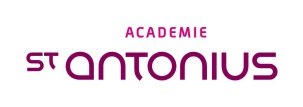 Aanvraagformulier accreditatie kwaliteitsregister V&VNaam aanvrager: Evelien van Bogerijen	Titel van de scholing: Bewaakt op de CZKDoel van de scholing:	Het aanleren van:Kennis over anatomie en fysiologie van het hart. De werking en aansluiten van ritmebewaking.Ontdekken, herkennen en opheffen van storingenRitmestoornissen herkennen en behandelen. Sinusritme, sinusbradycardie, sinustachycardie, atriumfibrilleren, ventrikelfibrilleren.Vooraf anticiperen op situatieveranderingVoorbereid zijn op complicaties en hoe deze te herkennenHerkennen wanneer alarmeren en een arts inroepen noodzakelijk is.Doelgroep: Verpleegkundigen A3/C3 welke werkzaam zijn op de . Ongeveer 68.OrganisatiegegevensDatum scholing: 10 en 17 Januari 2019Aantal uren: 8 per persoon.			 Locatie uitvoering:  Antonius ziekenhuis.Gegevens sprekers of docentenJanieck Primowees. Spoedeisende Hulp verpleegkundige2 jaar praktijkervaringDidactische ervaring in het geven van (sport) onderwijs en in de zorg bij het begeleiden van studenten.Op welke wijze is bekendheid gegeven aan de scholing?Zie bijlage;Memo aan vpkMail ter kennisgeving scholingWelke richtlijnen/protocollen/theorieën staan centraal tijdens de scholing?Voor het benaderen van de acuut zieke patiënt hanteren wij een van de landelijke VMS thema’s. ‘Vroege herkenning en behandeling van de vitaal bedreigde patiënt’. Deze gaat uit van de volgende wetenschap: Voorafgaand aan een circulatiestilstand laten patiënten vaak signalen en symptomen van lichamelijke instabiliteit zien. Binnen zes uur voorafgaand aan deze instabiliteit kunnen zij afwijkingen vertonen in bloeddruk, hartfrequentie, ademfrequentie en/of bewustzijnsverandering.U dient de scholing schriftelijk te evalueren. Na afloop van de scholing stuurt u de evaluatiegegevens (digitaal) naar de Academie.